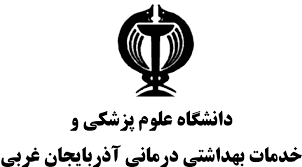 طرح های تحقیقاتی دانشکده پرستاری و مامایی : طرح های تحقیقاتی شورای پژوهشی در سال 1398:طرح های تحقیقاتی کمیته تحقیقات دانشجویی در سال 1398:طرح های تحقیقاتی ایمنی بیمار دانشکده در سال 1398:سال 1398:ردیفتاریخ تصویب طرح تحقیقاتیعضو هیئت علمیعنوان طرح تحقیقاتی29/2/98آجودانی (دانشجوی دکتری)بررسي اثربخشي مداخلات غیر دارويي بر کاهش اضطراب بیماران سوختگي بزرگسال: يک مطالعه مرور نظام مند و فراتحلیلِ کارآزمايي های بالیني تصادفي116/4/98دکتر حبیب زاده-آقای آجودانی (دانشجوی دکتری)برررسی ارتباط علّی بین"پدیده دومین قربانی" و "فرسودگی شغلی" در میان پرستاران شاغل در مراکز آموزشی درمانی شهرستان ارومیه در سال 1398: مطالعه نقش میانجیگری احتمالی "فرهنگ ایمنی بیمار" با استفاده از مدل سازی معادلات ساختاری216/4/98دکترپریزاد- خانم الهوردیادراک اساتید پرستاری در مورد پژوهش پرستاری در ایران: یک مطالعه کیفی37/7/98سرکار خانم مهری علویانی و سرکار خانم رزیتا چراغیبررسی احساس تنهایی، عزت نفس، سلامت روان و عوامل مرتبط با آن ها در سالمندان مراکز آموزشی درمانی شهر ارومیه در سال 1398-1399415/10/98آقای فرزین ملازاده و آقای دکتر مرادیبررسی تاثیر آموزش به روش بازگشتی بر کیفیت زندگی بیماران با دفیبریلاتور داخل قلبی در بیمارستان سیدالشهدا ارومیه در سال 1398-1399ردیفتاریخ تصویب طرح تحقیقاتیعضو هیئت علمینام دانشجوعنوان طرح تحقیقاتی19/2/98دکتر پریزادرسول گلیمقایسه تاثیر رایحه درمانی با عصاره گل شمعدانی با موسیقی درمانی بر سطح اضطراب بیماران قبل از جراحی باز شکم در بیمارستان امام خمینی (ره) مهاباد در سال1398- 139729/2/98دکتر قوامیآیناز باقرزاده-رقیه ایمانیبررسی مقایسه ای تاثیر کمپرس گرم و سرد بر شدت درد میگرنی ناشی از انفوزیون نیتروگلسرین در بیماران قلبی بستری در مرکز آموزشی درمانی سیدشهدای ارومیه در سال 1398 311/3/98خانم پورتیمورعلی شفیق- عذرا مظلومیبررسی ارتباط آموزش بالینی مربیان با رفتارهای حرفه ای شدن دانشجویان پرستاری دانشگاه علوم پزشکی ارومیه در سال 139842/10/98دکتر مرادی خانم نمدی" بررسی رابطه بین عدالت سازمانی با فرسودگی شغلی و تعارض نقش در پرسنل اورژانس پیش بیمارستانی دانشگاه علوم پزشکی ارومیه در سال 139858/10/98دکتر مرادی خانم نمدی" بررسی ارتباط بین کانون کنترل سلامت با خود كارآمدي بيماران مبتلا به نارسايي قلبي در مرکز آموزشی- درمانی سیدالشهداء ارومیه در سال 1398630/10/98دکتر بقاییسحر کاظمیتجارب زیسته دانشجویان پرستاری از خشونت در محیط بالینی: یک مطالعه پدیدارشناسی تفسیری77/11/98دکتر رادفرسحر کاظمیقدرت پیشگویی درک وجدان و حساسیت اخلاقی بر میزان پایبندی به رفتلرهای مراقبتی پرستاران شاغل در مراکز آموزشی درمانی ارومیه در سال-1399-1398814/11/98دکتر مرادیفرزین ملازادهبررسی ارتباط بین کانون کنترل سلامت با تبعیت از رژیم درمانی در بیماران تحت همودیالیز در شهرستان ارومیه 1398-1399914/11/98دکتر بقاییخانم سلامت بخشبررسی اثر عوامل مادری قابل تعدیل در تولد نوزادان نارس و مقایسه آن با نوزادان ترم بستری در بیمارستان مطهری ارومیه در سال 1398: یک مطالعه مورد-شاهدی1014/11/98دکتر بقاییتقی نژادبررسی میزان احساس انسجام در شرایط استرس زا در پرستاران بیمارستان طالقانی شهرستان ارومیه در سال 1398: یک مطالعه مقطعی1114/11/98دکتر بقاییحیدرنیامحاسبه بار میرایی زودرس ناشی از سوانح و حوادث رانندگی در استان آذربایجان غربی از سال 1394 تا 13981214/11/98دکتر بقاییقهرمان زادارزیابی اپیدمیولوژیک بیماران همودیالیزی شهرستان ارومیه در سال 1398: یک مطالعه مقطعیردیفتاریخ تصویب طرح تحقیقاتیعضو هیئت علمیعنوان طرح تحقیقاتی127/3/98دکتر بقایی- آقای آجودانیترجمه و روانسنجی ابزار  تجزیه دومین قربانی و حمایت216/10/98دکتر یاسر مرادیتبیین فرآیند سازگاری در بیماران دارای دفیبریلاتور کاشتنی قلب324/12/98دکتر یاسر مرادی" تبیین تجارب زیسته پرستاران بخش مراقبت های ویژه تنفسی در مراقبت از بیماران مبتلا به COVID-19424/12/98دکتر یاسر مرادی- فرزین ملازاده" ضد عفونی کننده های دست بر پایه الکل: مزایا و معایبردیفمجریتعداد طرح های تحقیقاتی اساتیدتعداد طرح های تحقیقاتی کمیته تحقیقات دانشجوییتعداد طرح های تحقیقاتی ایمنی بیمار دانشکدهجمع کل1دکتر حبیب زاده10012دکتر بقایی05163دکتر پریزاد11134دکتر رادفر01015دکتر قوامی01016خانم چراغی10017خانم علویانی10018خانم پورتیمور01019دکتر مرادی133710آقای ملازاده101211خانم الهوردی1001